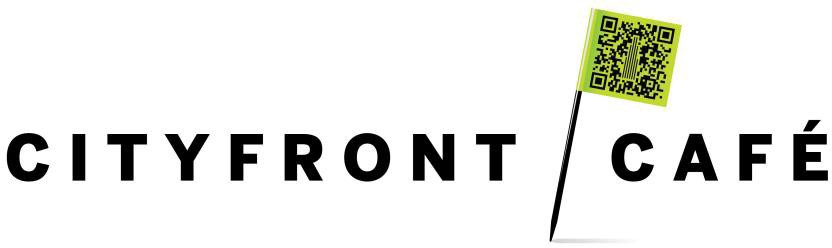 Join us daily for:SandwichesHouse Made SoupsHot EntréeFresh Salad BarBeerWineHard SeltzerHours of Operation: 11:00am– 2:30pm455 N. Cityfront Plaza Dr. | NBC Tower | Chic a go, IL 60611 www.cityfrontcafe.c omTelephone: 312-374-1169